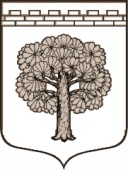                                  МУНИЦИПАЛЬНОЕ ОБРАЗОВАНИЕ«ДУБРОВСКОЕ ГОРОДСКОЕ ПОСЕЛЕНИЕ»ВСЕВОЛОЖСКОГО МУНИЦИПАЛЬНОГО РАЙОНАЛЕНИНГРАДСКОЙ ОБЛАСТИ                                               СОВЕТ ДЕПУТАТОВ                                                       РЕШЕНИЕ             23.10.2018                                                                       № 45          г.п. Дубровка                  Об утверждении на 2019 год коэффициента обеспеченности объектами инфраструктуры на  территории МО «Дубровское городское поселение»         В соответствии со ст.14 Федерального закона от 06.10.2003. № 131-ФЗ «Об общих принципах организации местного самоуправления в Российской Федерации», положениями Земельного Кодекса Российской Федерации, гл.4 Устава МО «Дубровское городское поселение», на основании Положения об администрации МО «Дубровское городское поселение», в целях упорядочения расчетов арендной платы за земельные участки, расположенные на территории МО «Дубровское городское поселение», совет депутатов принялРЕШЕНИЕ:     1. Утвердить на 2019 год коэффициент обеспеченности объектами инфраструктуры на территории МО «Дубровское городское поселение:в г.п. Дубровка - 1.2;в п. Пески          - 1.2.2. Настоящее решение подлежит официальному опубликованию в газете«Вести Дубровки» и на официальном сайте.3. Решение вступает в силу после опубликования.4.  Настоящее решение направить в уполномоченный орган – орган исполнительной власти Ленинградской области, уполномоченный правительством Ленинградской области на осуществление деятельности по организации и ведению регистра муниципальных нормативных актов Ленинградской области, для внесения в федеральный регистр муниципальных нормативных правовых актов.5.Контроль исполнения настоящего решения возложить на постоянную комиссию совета депутатов по бюджетному контролю, муниципальному имуществу, налогам, инвестициям и экономическому развитию.Глава муниципального образования                                  Т.Г. Куликова